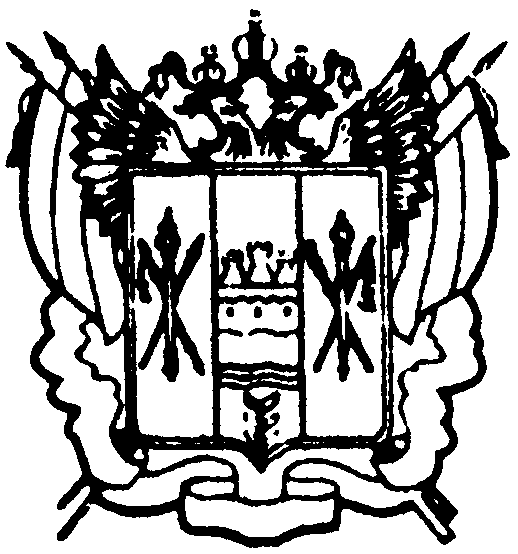 администрациЯ Цимлянского районаПОСТАНОВЛЕНИЕ_______2018   	                                 № ____                                       г.  ЦимлянскО внесении изменений в постановление Администрации Цимлянского районаот 21.06.2007 № 1009 «О создании Совета по малому предпринимательству при Администрации Цимлянского района»В связи с кадровыми изменениями, Администрация Цимлянского районаПОСТАНОВЛЯЕТ:1. Внести в постановление Администрации Цимлянского района от 21.06.2007 № 1009 «О создании Совета по малому предпринимательству при Администрации Цимлянского района» изменения, изложив приложение № 2 в новой редакции, согласно приложению.2. Признать утратившим силу постановление Администрации Цимлянского района от 10.07.2015 № 432 «О внесении изменений в постановление Администрации Цимлянского района от 21.06.2007 № 1009 «О создании Совета по малому предпринимательству при Администрации Цимлянского района». 3. Контроль за выполнением постановления возложить на заместителя Главы Администрации Цимлянского района по экономике и финансовым вопросам. Глава Администрации Цимлянского района                                                        	      В.В. СветличныйПостановление вносит:отдел экономического прогнозирования и закупокАдминистрации Цимлянского районаПриложениек постановлениюАдминистрации районаот ____2018  № _____СОСТАВЗаведующий отделом экономическогопрогнозирования и закупок                                                                  Е.В. ГамоваСовета по малому предпринимательствупри Администрации Цимлянского районаПредседатель Совета:Заместитель председателя Совета: Гамова Екатерина Владимировна Секретарь:Луцевич Ольга АлексеевнаЧлены Совета:Жуковский Роман Николаевич Белянко Евгений Петрович Аббасов Алышан Джумшуд оглы Гулин Александр ЮрьевичПолитов Юрий ВикторовичКрасноярова Светлана НиколаевнаПодгорный Александр Леонидович Иванов Виктор Александрович - заместитель Главы Администрации Цимлянского района по экономике и финансовым вопросам.- заведующий отделом экономического прогнозирования и закупок Администрации Цимлянского района.- ведущий специалист отдела экономического прогнозирования и закупок Администрации Цимлянского района.- уполномоченный по правам предпринимателей в Цимлянском районе, директор ООО «Леро»(по согласованию);- директор ЗАО «Приют» (по согласованию);- индивидуальный предприниматель (по согласованию);- директор ООО «Виктория» (по согласованию);- индивидуальный предприниматель (по согласованию);- индивидуальный предприниматель(по согласованию);- директор ООО «Дон-Агро» (по согласованию);- директор ООО «Ирис» (по согласованию).